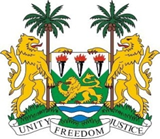 PERMANENT MISSION OF SIERRA LEONE TOTHE UNITED NATIONS IN GENEVA34th Session of the Universal Periodic ReviewANGOLA7th November 2019Mr President,Sierra Leone warmly Welcomes and thanks the Angolan delegation for the oral update and continued engagement with the UPR mechanism.We commend Angola for adopting and ratifying series of international treaties in March this year and the step taken to address child protection measures and gender mainstreaming.Sierra Leone notes with appreciation the leading role Angola continues to play in the protection and promotion of peace in the African continent. We also note the demonstration of its commitment to making its abolition of the death penalty permanent by ratifying the Second Optional Protocol to the International Covenant on Civil and Political Rights. We particularly welcome Angola’s continued efforts to improve the socio-economic and political conditions by issuing progressive presidential degrees.  My delegation recommends the following: Establish a National Human Rights Mechanism in conformity with the Paris PrinciplesEstablish an independent police complaint mechanism as an independent civilian oversight.Promulgate laws that oblige mining companies to contribute towards sustainable socio-economic development of the areas in which they operate.Sierra Leone wishes Angola every success in its 3rd review cycle.I thank you. 